Long-billed Curlews on the Flathead Indian 
Reservation/Mission Valley & Surrounding 
Grasslands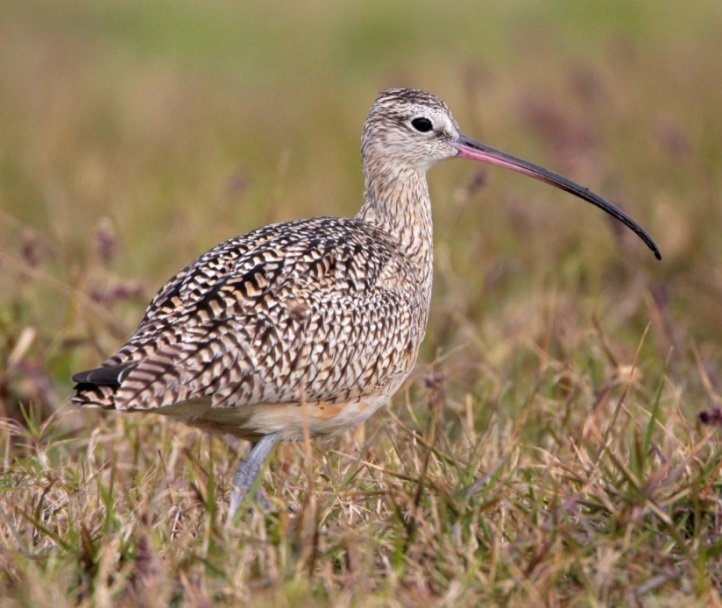 Mail to: 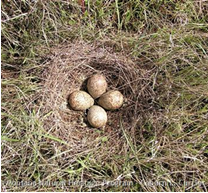 Long-billed Curlews on the Flathead Indian 
Reservation/Mission Valley & Surrounding 
GrasslandsLong-billed Curlew Sightings Report: - please print clearly
Name:                                                     	    _______      Email:  	____________________	 Phone:	________  Yes, I have a curlew(s) to report:   ___ YES ___NO.  Date(s) of sighting (if known): _________________________
Location:_________________________________________________________________________________________________________________________________________________________________________________________________    (we’d love to have a marked map or GPS coordinates).Any additional information?  (Number of birds, any nests found, have they raised young, timing of activity, interesting things you noticed, etc.):														___															___															___	Would you be willing to let someone survey curlews on your property? ___ YES ___NO  thanks.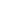 Questions? Email amy@mtaudubon.org. Photos of the curlews and the location you found them are most welcome.

Long-billed Curlew Sightings Report: - please print clearly
Name:                                                     	    _______      Email:  	____________________	 Phone:	________  Yes, I have a curlew(s) to report:   ___ YES ___NO.  Date(s) of sighting (if known): _________________________
Location:_________________________________________________________________________________________________________________________________________________________________________________________________    (we’d love to have a marked map or GPS coordinates).Any additional information?  (Number of birds, any nests found, have they raised young, timing of activity, interesting things you noticed, etc.):														___															___															___	Would you be willing to let someone survey curlews on your property? ___ YES ___NO  thanks.Questions? Email amy@mtaudubon.org. Photos of the curlews and the location you found them are most welcome.